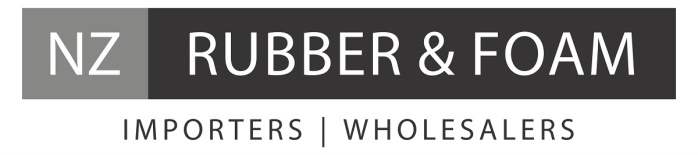 PE/EVA Foam Sheet (30kg/m³)ColourGrey, BlueCompression Set (25%)ASTM D105632.0%Tensile StrengthASTM D412150 kPaElongation RatioASTM D412150%HardnessASTM D224016 +/-3 ShoreCCompression Strength(25%)ASTM D105620 kPaDensityASTM D357530kg/m³Tear StrengthASTM D6241.0 kN/m